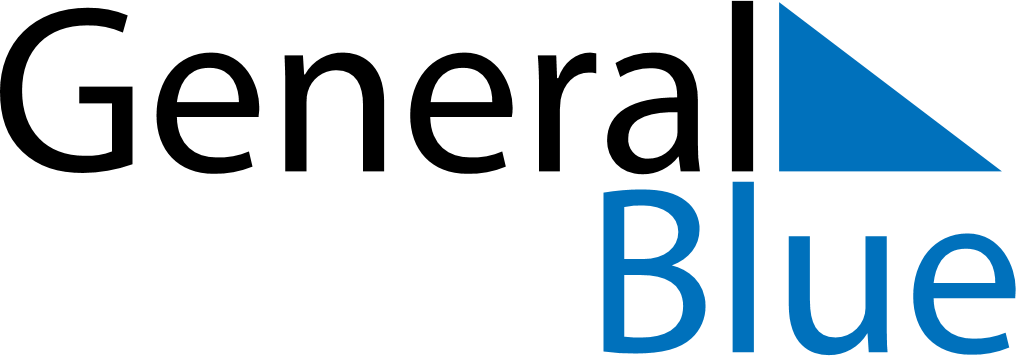 June 2024June 2024June 2024June 2024June 2024June 2024June 2024Boca de Sabalos, Rio San Juan Department, NicaraguaBoca de Sabalos, Rio San Juan Department, NicaraguaBoca de Sabalos, Rio San Juan Department, NicaraguaBoca de Sabalos, Rio San Juan Department, NicaraguaBoca de Sabalos, Rio San Juan Department, NicaraguaBoca de Sabalos, Rio San Juan Department, NicaraguaBoca de Sabalos, Rio San Juan Department, NicaraguaSundayMondayMondayTuesdayWednesdayThursdayFridaySaturday1Sunrise: 5:13 AMSunset: 5:57 PMDaylight: 12 hours and 43 minutes.23345678Sunrise: 5:13 AMSunset: 5:57 PMDaylight: 12 hours and 43 minutes.Sunrise: 5:13 AMSunset: 5:58 PMDaylight: 12 hours and 44 minutes.Sunrise: 5:13 AMSunset: 5:58 PMDaylight: 12 hours and 44 minutes.Sunrise: 5:14 AMSunset: 5:58 PMDaylight: 12 hours and 44 minutes.Sunrise: 5:14 AMSunset: 5:58 PMDaylight: 12 hours and 44 minutes.Sunrise: 5:14 AMSunset: 5:58 PMDaylight: 12 hours and 44 minutes.Sunrise: 5:14 AMSunset: 5:59 PMDaylight: 12 hours and 45 minutes.Sunrise: 5:14 AMSunset: 5:59 PMDaylight: 12 hours and 45 minutes.910101112131415Sunrise: 5:14 AMSunset: 5:59 PMDaylight: 12 hours and 45 minutes.Sunrise: 5:14 AMSunset: 6:00 PMDaylight: 12 hours and 45 minutes.Sunrise: 5:14 AMSunset: 6:00 PMDaylight: 12 hours and 45 minutes.Sunrise: 5:14 AMSunset: 6:00 PMDaylight: 12 hours and 45 minutes.Sunrise: 5:14 AMSunset: 6:00 PMDaylight: 12 hours and 45 minutes.Sunrise: 5:15 AMSunset: 6:00 PMDaylight: 12 hours and 45 minutes.Sunrise: 5:15 AMSunset: 6:01 PMDaylight: 12 hours and 45 minutes.Sunrise: 5:15 AMSunset: 6:01 PMDaylight: 12 hours and 46 minutes.1617171819202122Sunrise: 5:15 AMSunset: 6:01 PMDaylight: 12 hours and 46 minutes.Sunrise: 5:15 AMSunset: 6:01 PMDaylight: 12 hours and 46 minutes.Sunrise: 5:15 AMSunset: 6:01 PMDaylight: 12 hours and 46 minutes.Sunrise: 5:15 AMSunset: 6:02 PMDaylight: 12 hours and 46 minutes.Sunrise: 5:16 AMSunset: 6:02 PMDaylight: 12 hours and 46 minutes.Sunrise: 5:16 AMSunset: 6:02 PMDaylight: 12 hours and 46 minutes.Sunrise: 5:16 AMSunset: 6:02 PMDaylight: 12 hours and 46 minutes.Sunrise: 5:16 AMSunset: 6:03 PMDaylight: 12 hours and 46 minutes.2324242526272829Sunrise: 5:16 AMSunset: 6:03 PMDaylight: 12 hours and 46 minutes.Sunrise: 5:17 AMSunset: 6:03 PMDaylight: 12 hours and 46 minutes.Sunrise: 5:17 AMSunset: 6:03 PMDaylight: 12 hours and 46 minutes.Sunrise: 5:17 AMSunset: 6:03 PMDaylight: 12 hours and 46 minutes.Sunrise: 5:17 AMSunset: 6:03 PMDaylight: 12 hours and 46 minutes.Sunrise: 5:17 AMSunset: 6:03 PMDaylight: 12 hours and 46 minutes.Sunrise: 5:18 AMSunset: 6:04 PMDaylight: 12 hours and 45 minutes.Sunrise: 5:18 AMSunset: 6:04 PMDaylight: 12 hours and 45 minutes.30Sunrise: 5:18 AMSunset: 6:04 PMDaylight: 12 hours and 45 minutes.